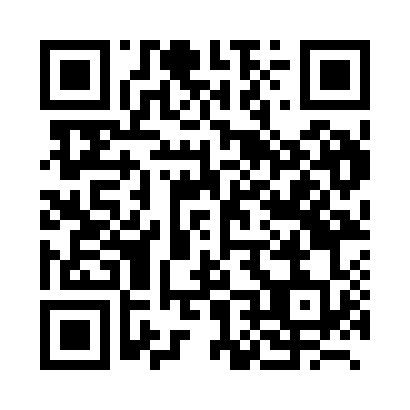 Prayer times for Ere, BelgiumMon 1 Apr 2024 - Tue 30 Apr 2024High Latitude Method: Angle Based RulePrayer Calculation Method: Muslim World LeagueAsar Calculation Method: ShafiPrayer times provided by https://www.salahtimes.comDateDayFajrSunriseDhuhrAsrMaghribIsha1Mon5:267:221:505:248:2010:082Tue5:237:201:505:258:2110:103Wed5:217:171:505:258:2310:134Thu5:187:151:495:268:2410:155Fri5:157:131:495:278:2610:176Sat5:127:111:495:288:2810:197Sun5:097:091:495:298:2910:218Mon5:077:071:485:308:3110:239Tue5:047:041:485:308:3210:2610Wed5:017:021:485:318:3410:2811Thu4:587:001:475:328:3610:3012Fri4:556:581:475:338:3710:3213Sat4:526:561:475:338:3910:3514Sun4:496:541:475:348:4010:3715Mon4:466:521:465:358:4210:3916Tue4:446:501:465:368:4410:4217Wed4:416:481:465:368:4510:4418Thu4:386:461:465:378:4710:4719Fri4:356:441:465:388:4910:4920Sat4:326:411:455:388:5010:5221Sun4:296:391:455:398:5210:5422Mon4:256:371:455:408:5310:5723Tue4:226:361:455:408:5510:5924Wed4:196:341:455:418:5711:0225Thu4:166:321:445:428:5811:0426Fri4:136:301:445:429:0011:0727Sat4:106:281:445:439:0111:1028Sun4:076:261:445:449:0311:1229Mon4:036:241:445:449:0411:1530Tue4:006:221:445:459:0611:18